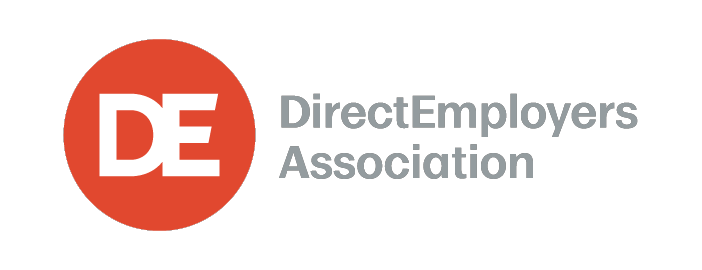 DirectEmployers Association Job Syndication AlliancesRevised January 8, 2019Please Note: DirectEmployers Association, Inc. (hereinafter referred to as DE) can only assure that Member Company job content in our feed is provided correctly to “third party” alliance websites. Any and all alteration performed to said job feed by a “third party” alliance website is outside the scope and ability of control by DE. Consequently, DE shall not be liable for anydamages, compensatory or punitive, that are incurred by Member Company due to changes oralterations done to Member Company’s job feed by a “third party” alliance website.Academy of Art University ADA UniversityAin Shams University Alabama State University Albany Law School Albertus Magnus College Alcorn State UniversityAlfred State, SUNY College of Technology American College of GreeceAmerican University of SharjahAmerican University of Sharjah, School of Business Administration American University, School of Professional & Extended Studies (SPExS) American University, Washington College of LawAmherst College Amridge UniversityAnne Arundel Community College Appalachian State University Arkansas State University Assumption CollegeAthens State UniversityAtlanta’s John Marshall Law SchoolAugsburg CollegeAugusta Technical CollegeAugusta UniversityAustralian Graduate School of Management Ave Maria School of LawAzusa Pacific University Ball State University Baylor Law School Bellevue College (WA) Belmont Abbey CollegeBelmont University, College of Law Beloit CollegeBennington College Bentley University Berklee College of Music Bethel University (MN)Black River Technical College Blackburn CollegeBloomfield CollegeBloomsburg University of Pennsylvania (PASSHE)Blue Mountains International Hotel Management School Bob Jones UniversityBond UniversityBoston Architectural College Boston CollegeBoston University, School of Law Bowdoin CollegeBowie State UniversityBowling Green State University Brigham Young University Brigham Young University, IdahoBrigham Young University, Marriott School of Management Brooklyn Law SchoolBucknell UniversityBucks County Community College Cabrillo CollegeCairn UniversityCalhoun Community College California Baptist University California Lutheran UniversityCalifornia State Polytechnic University, PomonaCalifornia State University Channel Islands California State University Fullerton California State University Long Beach California State University Monterey Bay California State University Northridge California State University SacramentoCalifornia University of Pennsylvania (PASSHE) California Western School of LawCampbell University, Wiggins School of Law Canada CollegeCape Fear Community College Capella UniversityCapital University Law School Capitol Technology University Carleton CollegeCarnegie Mellon University, Tepper School of Business Case Western Reserve University, School of LawCase Western Reserve University, Weatherhead School of Management Cass Business SchoolCatholic University of America, Columbus School of Law Catholic University of PortugalCatholic University of Portugal, School of Business Central Arizona CollegeCentral CollegeCentral New Mexico Community College Central Oregon Community College Central State UniversityCentral Washington University Centre CollegeChaffey College Champlain CollegeChapman University. Dale E. Fowler School of Law Charleston School of LawChattahoochee Technical College Chattanooga State Community College Cheyney University of Pennsylvania (PASSHE) Chicago-Kent College of LawChina Europe International Business School (CEIBS) Christian Brothers UniversityCincinnati State Technical and Community College City Colleges of ChicagoClarion University of Pennsylvania (PASSHE) Clark UniversityClarkson University Clayton State University Clemson UniversityClemson University, Alumni Association Cleveland State UniversityCleveland State University, Cleveland-Marshall College of Law Coastline Community CollegeColgate UniversityCollege of Coastal Georgia College of IdahoCollege of Southern NevadaCollege of St. Benedict & St. John’s UniversityCollege of the Bahamas College of the Holy Cross College of Western Idaho Collin CollegeColumbia Law School, Columbia University Columbia Southern UniversityColumbia University, The Earth Institute Columbus College of Art & Design Community College of Vermont Concordia College (NY)Concordia University at Irvine Concordia University, School of Law Connecticut CollegeCornell CollegeCornell University Law SchoolCranfield University, School of Management Creighton University School of LawCuesta College Cumberland University CUNY Baruch CollegeCUNY Baruch College, School of Public and International Affairs CUNY Baruch College, Weissman School of Arts & Sciences CUNY Baruch College, Zicklin School of BusinessCUNY Borough of Manhattan Community College CUNY Bronx Community CollegeCUNY Brooklyn CollegeCUNY College of Staten IslandCUNY Graduate School of Journalism CUNY Hostos Community College CUNY Hunter CollegeCUNY John Jay College of Criminal Justice CUNY Kingsborough Community College CUNY Lehman CollegeCUNY Macaulay Honors College CUNY Medgar Evers CollegeCUNY New York City College of Technology CUNY Queens CollegeCUNY School of LawCUNY The City College of New York CUNY York CollegeDallas County Community College District Daniel Webster CollegeDartmouth College, Thayer School of Engineering Dean CollegeDelaware Valley University Delta State UniversityDemo University of Symplicity DePaul University College of Law DeSales UniversityDickinson School of Law Dominican College Drake UniversityDrake University, School of Law Drew UniversityDrexel UniversityDrexel University, School of Public Health Drexel University, Thomas R. Kline School of Law Duke University, Sanford School of Public Policy Duke University, School of LawDunwoody College of Technology Duquesne UniversityDuquesne University, School of LawEarlham CollegeEast Georgia State CollegeEast Stroudsburg University of Pennsylvania (PASSHE) Eastern Connecticut State UniversityEastern Illinois University Eastern University Eckerd CollegeEdinboro University of Pennsylvania (PASSHE) Elizabeth City State UniversityElmhurst CollegeElon University School of Law Emily Griffith Technical College Emmanuel CollegeEmory University, School of LawErie Huron Ottawa Vocational Education (EHOVE) ESADEExcelsior College Fairfield UniversityFairleigh Dickinson University Fairmont State UniversityFashion Institute of Design & Merchandising (FIDM) Faulkner University, Jones School of LawFlorida A&M University, College of LawFlorida A&M University, School of Business and Industry Florida Coastal School of LawFlorida Gulf Coast UniversityFlorida International University, Chaplin School of Hospitality Florida International University, College of BusinessFlorida International University, College of Law Florida State College at JacksonvilleFlorida State UniversityFlorida State University, College of Law Fordham UniversityFordham University, Gabelli School of Business (Graduate Programs) Fordham University, Gabelli School of Business (Undergrad Programs) Fordham University, Graduate School of Social ServiceFordham University, School of Law Fort Lewis CollegeFort Valley State UniversityFull Sail University Fullerton CollegeFundacion Empresa, Universidad de Navarra Furman UniversityGallaudet UniversityGateway Community College George Mason UniversityGeorge Mason University, Schar School of Policy & Government George Mason University, School of LawGeorge Washington University, Career Services Georgetown CollegeGeorgetown University, Edmund A. Walsh School of Foreign Service Georgetown University, Law CenterGeorgetown University, McCourt School of Public Policy Georgia State University, College of LawGeorgia TechGeorgia Tech, Scheller College of Business Gettysburg CollegeGolden Gate UniversityGolden Gate University School of Law Gonzaga University, School of Law Goucher CollegeGovernors State University Grambling State University Grand Canyon University Green Mountain College Grinnell CollegeGwinnett Technical CollegeH. Councill Trenholm State Technical College Hamline UniversityHampden-Sydney College Hampshire College Hampton University Hanover CollegeHarper College Harvard UniversityHarvard University, Graduate School of DesignHarvard University, Graduate School of Education & Harvard Divinity School Harvard University, Kennedy School of GovernmentHarvard University, Law SchoolHarvard University, T.H. Chan School of Public Health Hawaii Pacific UniversityHendrix College Henry Ford CollegeHofstra University, School of Law Hong Kong Polytechnic University Hood CollegeHoward UniversityHoward University, School of Law Hult International Business School IE Business SchoolIESE Business School, University of Navarra Illinois State UniversityIMD Business SchoolImperial College London, Business School iNav (Metro Atlanta Chamber) Independent Colleges of Indiana Indiana Tech Law SchoolIndiana University Bloomington, College of Arts & Sciences Indiana University Bloomington, Jacobs School of Music Indiana University Bloomington, Kelley School of Business-MBAIndiana University Bloomington, Kelley School of Business-Undergraduate Indiana University Bloomington, Maurer School of LawIndiana University Bloomington, School of EducationIndiana University Bloomington, School of Informatics, Computing, and Engineering Indiana University Bloomington, School of Public & Environmental AffairsIndiana University Bloomington, School of Public Health Indiana University EastIndiana University NorthwestIndiana University School of Optometry Indiana University South BendIndiana University Southeast Indiana University, KokomoIndiana University-Purdue University, Columbus Indiana University-Purdue University, Fort Wayne Indiana Wesleyan UniversityiNet Internship Network INSEADInstitute of International Education Iona CollegeIowa Central Community CollegeIowa College Recruiting Network (ICoRN) Iowa State UniversityIST Tecnico LisboaIUPUI, Herron School of Art and Design IUPUI, Kelley School of BusinessIUPUI, Lilly Family School of Philanthropy IUPUI, Office of Student EmploymentIUPUI, Richard M. Fairbanks School of Public Health IUPUI, Robert H. McKinney School of LawIUPUI, School of EducationIUPUI, School of Engineering and TechnologyIUPUI, School of Health and Rehabilitation Sciences IUPUI, School of Informatics and ComputingIUPUI, School of Liberal ArtsIUPUI, School of Physical Education and Tourism Management IUPUI, School of Public and Environmental AffairsIUPUI, School of Science IUPUI, School of Social Work IUPUI, TalentIvy Tech Community Colleges Jackson State University Jacksonville State University James Madison University John Marshall Law SchoolJohns Hopkins University, Advanced Academic Programs Office Johns Hopkins University, Bloomberg School of Public Health Johns Hopkins University, Carey Business SchoolJohns Hopkins University, School of Advanced International Studies (SAIS) Johnson C. Smith UniversityJohnson University Juniata CollegeKansas City Kansas Community College Kendall CollegeKendall College of Art and Design, Ferris State University Kenyon CollegeKing Abdullah University of Science and Technology (KAUST)Koc UniversityKutztown University of Pennsylvania (PASSHE) La Salle UniversityLafayette College Lake Land CollegeLake Superior State University Laney CollegeLangara CollegeLanier Technical College Lansing Community CollegeLehigh Carbon Community CollegeLes Roches International School of Hotel Management, Switzerland Liberal Arts Career Network (LACN)Liberty UniversityLiberty University, School of LawLIM College (Laboratory Institute of Merchandising) Lincoln Memorial University, Duncan School of Law Linfield CollegeLingnan College, Sun Yat-sen UniversityLock Haven University of Pennsylvania (PASSHE) London Business SchoolLos Angeles Film School Louisiana State University Louisiana Tech University Lower Columbia CollegeLoyola Law School, Los Angeles Loyola Marymount UniversityLoyola Marymount University, School of Film and Television Loyola University ChicagoLoyola University Chicago, School of Law Loyola University New Orleans, College of Law Luther CollegeLycoming College Lynchburg College Madonna UniversityMaharishi University of Management Mansfield University of Pennsylvania (PASSHE) Marian UniversityMarist CollegeMarlboro CollegeMarquette University Law School Marshall UniversityMarymount California University Marymount Manhattan College Maryville University of St. Louis Massasoit Community College McDaniel CollegeMemphis College of ArtMercer University School of Law Mercy CollegeMerrimack College MetroLink ConsortiumMetropolitan Community College of Kansas City Middlebury Institute of International Studies at Monterey Mississippi CollegeMississippi College, School of Law Mississippi State UniversityMissouri Baptist University Mitchell Hamline School of Law Monroe CollegeMontgomery CollegeMoore College of Art & Design Moorpark CollegeMorehead State University Morgan International Morgan State University Mount Holyoke College Mount Ida CollegeMount St. Mary’s University (CA)Mt. San Antonio College Mt. San Jacinto College Murray State UniversityNational Park Community College Nazarbayev UniversityNebraska College Recruiting Consortium New England School of LawNew Horizons Computer Learning Center New Jersey Institute of TechnologyNew York Law School New York UniversityNew York University, Abu Dhabi New York University, School of Law New York University, ShanghaiNew York University, SPS Noncredit Program New York University, Stern School of Business Newbury CollegeNorco CollegeNorfolk State UniversityNorth Carolina A&T State University North Carolina Central UniversityNorth Carolina Central University, School of Law North Carolina State UniversityNorth Central University North Dakota State University North Park UniversityNortheast Alabama Community College Northeastern University, School of Law Northern Alberta Institute of Technology Northern Essex Community College Northern Illinois UniversityNorthern Kentucky University, Chase College of Law Northern State UniversityNorthshore Technical Community College Northwest Missouri State University Northwestern UniversityNorthwestern University, Medill School of Journalism Northwestern University, School of LawNorthwood University Norwalk Community College Norwich UniversityNotre Dame de Namur UniversityNova Southeastern University, Shepard Broad Law Center NYC Department of Small Business ServicesOberlin College Occidental College Ohio Christian University Ohio Northern UniversityOhio Northern University, Pettit College of Law Ohio State UniversityOhio State University, College of Arts & Sciences Ohio State University, College of EngineeringOhio State University, College of Food, Agriculture & Environmental Sciences Ohio State University, Moritz College of LawOhio UniversityOklahoma City University School of Law Oral Roberts UniversityOrange Coast College Ouachita Baptist University Ozyegin UniversityPace University, School of Law Palm Beach Atlantic University Palomar CollegePark University Pasadena City College Peirce CollegePeking University, School of Transnational Law Penn State, AlumniPenn State, College of Agricultural Sciences Penn State, College of EngineeringPenn State, College of Information Sciences & Technology Penn State, College of the Liberal ArtsPenn State, Consortia Penn State, Harrisburg Penn State, School of LawPenn State, Smeal College of BusinessPenn State, Supply Chain & Information Systems Penn State, The Behrend CollegePenn State, University Park Pennsylvania College of Technology Pensacola State College Pepperdine University School of Law Philadelphia UniversityPiedmont Virginia Community College Pikes Peak Community CollegePima Community College Pittsburgh Technical CollegePrairie View A&M University Pratt InstitutePueblo Community College Purdue UniversityPurdue University, Krannert School of ManagementQueen’s University, Belfast Queen’s University, Faculty Of Law Quinnipiac UniversityQuinnipiac University, School of Law Ranken Technical College Rasmussen CollegeReed College Regent UniversityRegent University, School of Law Regis CollegeRensselaer Polytechnic Institute Renton Technical CollegeResurrection University, College of Nursing and Allied Health Rhodes CollegeRiverside City CollegeRoane State Community College Rochester Institute of Technology Rockhurst UniversityRocky Mountain CollegeRocky Mountain College of Art and Design Roger Williams University School of Law Roosevelt UniversityRose-Hulman Institute of Technology Rowan College at Burlington County Rowan College at Gloucester County Rowan UniversityRoyal Roads University Russell Sage College Rutgers University CamdenRutgers University Camden, School of Law Rutgers University New BrunswickRutgers University New Brunswick, Undergraduate Business Rutgers University NewarkRutgers University Newark, Executive MBARutgers University Newark, Graduate Business School Rutgers University Newark, Quantitative Finance (MQF) Rutgers University Newark, School of LawSaddleback CollegeSaginaw Valley State University Salus UniversitySamford University, Cumberland School of Law San Diego State UniversitySan Juan CollegeSanta Barbara City CollegeSanta Clara University, School of Law Santa Fe Community College Savannah College of Art and Design Savannah State UniversitySavannah Technical CollegeSDA Bocconi School of Management Seattle University, School of LawService Academy Career Central (SACCentral) Seton Hall UniversitySeton Hall University, School of Law Sewanee, The University of the SouthShippensburg University of Pennsylvania (PASSHE) Siena CollegeSimmons College, School of Management Singapore Management UniversitySingapore Management University, Centre for Social Responsibility Singapore Management University, Dato Kho Hui PostgraduateSIT Graduate Institute Skidmore CollegeSlippery Rock University of Pennsylvania (PASSHE) Smith CollegeSonoma State University South Central CollegeSouth Texas College of Law Houston Southeast Missouri State University Southeast Technical InstituteSoutheastern Baptist Theological Seminary Southeastern Louisiana University Southeastern Technical CollegeSouthern Connecticut State University Southern Crescent Technical College Southern Illinois University, College of BusinessSouthern Methodist University, Dedman School of Law Southern Regional Technical CollegeSouthern Union State Community College Southern University Law Center Southwestern Law SchoolSouthwestern University Spokane Community College St. Ambrose UniversitySt. Bonaventure UniversitySt. Clair County Community College St. Francis CollegeSt. John’s University, School of Law St. Joseph’s UniversitySt. Leo UniversitySt. Louis University, School of LawSt. Mary’s College of MarylandSt. Mary’s University, Sobey School of Business St. Michael’s College (VT)St. Peter’s UniversitySt. Thomas Aquinas CollegeSt. Thomas University, School of Law St. Xavier UniversityStanford University, Graduate School of Education Stanford University, Law SchoolStetson University, College of Law Stratford UniversitySuffolk University Law School SUNY College at Oneonta SUNY College of Optometry SUNY CortlandSUNY Farmingdale State College SUNY FredoniaSUNY Hudson Valley Community College SUNY Jefferson Community College SUNY New PaltzSUNY OswegoSUNY Purchase CollegeSUNY University at Buffalo, Law SchoolSUNY University at Buffalo, School of Management Susquehanna UniversitySwiss Education Group Syracuse UniversitySyracuse University, College of Law Tallahassee Community College Temple UniversityTemple University, Fox School of BusinessTemple University, School of Media and CommunicationTemple University, School of Tourism and Hospitality Management Texas A&M University, Bush School of Government & Public Service Texas A&M University, College StationTexas Southern University, Thurgood Marshall School of Law Texas Tech University, School of LawTexas Wesleyan UniversityThe American University in Cairo The College of New Rochelle The College of William & MaryThe College of William & Mary, Law SchoolThe College of William & Mary, Mason School of Business The College of WoosterThe Master’s SeminaryThe National Society of Leadership and Success The Southern Baptist Theological SeminaryThe Universities at Shady GroveThe University of Manchester Worldwide Limited The University of the ArtsThomas Jefferson School of Law Thomas Jefferson University Thompson Rivers University Tidewater Community College Touro CollegeTouro College, Jacob D. Fuchsberg Law Center Trident Technical CollegeTrident University International Trine UniversityTrinity Christian CollegeTrinity College (CT) Trinity UniversityTrinity Washington University Trinity Western University Troy UniversityTruckee Meadows Community CollegeTufts University, Fletcher School of Law and Diplomacy Tufts University, Office of Public HealthTufts University, School of Dental Medicine Tulane University, Law SchoolUCAN, University Career Action Network UCLAUCLA LLM Interview ProgramUCLA, Luskin School of Public Affairs UCLA, School of LawUnion UniversityUnited States International University, Africa Universidad de MonterreyUniversidad del Sagrado Corazon University of Akron, School of Law University of AlabamaUniversity of Alabama in Huntsville University of Alabama School of LawUniversity of Arizona, Lundgren Center for Retailing University of Arizona, Rogers College of Law University of Arkansas at Fort SmithUniversity of Arkansas at Pine Bluff University of BaltimoreUniversity of Baltimore, School of Law University of Birmingham, Business School University of British Columbia Vancouver University of British Columbia, Law SchoolUniversity of California Berkeley, Goldman School of Public Policy University of California Berkeley, School of LawUniversity of California Berkeley, School of Public Health University of California Berkeley, School of Social Welfare University of California DavisUniversity of California Davis, School of Law University of California Irvine, School of LawUniversity of California Merced University of California Riverside University of California San DiegoUniversity of California San Diego, Academic Internship Program University of California San Diego, School of Global Policy and Strategy University of California Santa CruzUniversity of California, Hastings College of the Law University of California, Washington Center University of Chicago, Financial MathematicsUniversity of Chicago, Graduate Schools and Divisions University of Chicago, Harris School of Public Policy University of Chicago, Law SchoolUniversity of Cincinnati College of Law University of Colorado at Boulder, School of Law University of Connecticut, School of Law University of DallasUniversity of Denver, Graduate School of International Studies University of Denver, Sturm College of LawUniversity of Evansville University of FloridaUniversity of Florida, Levin College of Law University of Florida, Warrington/Hough Business University of Georgia, School of LawUniversity of Hawaii at Manoa, Shidler College of Business University of HoustonUniversity of Houston, Bauer College of Business University of Houston, College of Technology University of Houston, Conrad Hilton College University of Houston, Cullen College of EngineeringUniversity of Houston, Health and Human Performances University of Houston, Law CenterUniversity of Idaho, College of Law University of Illinois at Chicago University of Illinois at SpringfieldUniversity of Illinois at Urbana-Champaign, College of Law University of IowaUniversity of Iowa, College of Law University of Johannesburg University of KansasUniversity of Kansas, School of Law University of Kentucky, College of Law University of La VerneUniversity of Louisville, Brandeis School of Law University of Louisville, College of BusinessUniversity of Louisville, Speed School of Engineering University of MaineUniversity of Maine at Augusta University of Maine, School of LawUniversity of Manitoba, Asper School of Business University of Maryland Baltimore CountyUniversity of Maryland Baltimore, Francis King Carey School of Law University of Maryland College ParkUniversity of Maryland College Park, Clark School of Engineering University of Maryland College Park, School of Public Policy University of Massachusetts AmherstUniversity of Massachusetts Dartmouth, School of LawUniversity of Massachusetts, Amherst, Isenberg School of Management University of MemphisUniversity of Memphis, Cecil C. Humphreys School of Law University of Miami, School of LawUniversity of Miami, Ziff School of BusinessUniversity of Michigan Ann Arbor, College of EngineeringUniversity of Michigan Ann Arbor, College of Literature, Science & the Arts University of Michigan Ann Arbor, Law SchoolUniversity of Michigan Ann Arbor, School of Education University of Michigan Ann Arbor, School of InformationUniversity of Michigan Ann Arbor, School of Natural Resources & Environment University of Michigan Ann Arbor, School of Public HealthUniversity of Michigan DearbornUniversity of Michigan, Gerald R. Ford School of Public Policy University of Michigan-FlintUniversity of Minnesota at Minneapolis, School of Law University of Missouri Kansas CityUniversity of Missouri Kansas City, School of Law University of Nebraska LincolnUniversity of Nebraska Lincoln, College of Law University of Nevada Las VegasUniversity of Nevada Las Vegas, William S. Boyd School of LawUniversity of New HampshireUniversity of New Hampshire, School of Law University of New HavenUniversity of North AlabamaUniversity of North Carolina at Chapel Hill, Kenan-Flagler Executive MBA University of North Carolina at Chapel Hill, School of LawUniversity of North Carolina at Charlotte University of North Carolina at Greensboro University of North Texas at Dallas, College of Law University of Northern IowaUniversity of Notre DameUniversity of Notre Dame, Law School University of Oklahoma College of Law University of Oregon, School of Law University of Ottawa’s Common Law University of Oxford, Said Business School University of Pennsylvania, School of Law University of Pittsburgh at BradfordUniversity of Pittsburgh, Graduate School of EducationUniversity of Pittsburgh, Graduate School of Public and International Affairs University of Pittsburgh, Katz Graduate School of BusinessUniversity of Puget Sound University of RichmondUniversity of Richmond, School of LawUniversity of Rochester, Simon Graduate School of Business University of San Francisco, School of LawUniversity of South Carolina Upstate University of South Carolina, School of Law University of Southern CaliforniaUniversity of Southern California, Gould School of LawUniversity of Southern California, Marshall School of Business-Undergraduate University of Southern California, Price School of Public PolicyUniversity of Southern California, Rossier School of Education University of Southern California, School of Cinematic Arts University of Southern California, Viterbi School of EngineeringUniversity of Southern California. Annenberg School for Communication & Journalism University of Southern IndianaUniversity of Southern Maine University of St. JosephUniversity of St. ThomasUniversity of St. Thomas, Opus College of Business University of St. Thomas, School of LawUniversity of Strathclyde, Graduate School of Business University of Sydney, Graduate School of Business University of Tennessee at ChattanoogaUniversity of Tennessee at Knoxville, College of Law University of Texas at Austin, Jackson School of GeosciencesUniversity of Texas at Austin, Lyndon B. Johnson School of Public Affairs University of Texas at Austin, School of ArchitectureUniversity of Texas at Austin, School of Information University of Texas at Austin, School of LawUniversity of the District of Columbia, David A. Clarke School of Law University of the Fraser ValleyUniversity of the PacificUniversity of the Pacific, McGeorge School of Law University of ToledoUniversity of Toledo, College of Law University of Toronto at Scarborough University of Toronto, Faculty of Law University of Tulsa, College of Law University of Virginia, Alumni Association University of Virginia, School of Law University of WaikatoUniversity of Washington, Evans School of Public Policy & Governance University of Washington, Foster School of Business MBA Program University of Washington, Information SchoolUniversity of Washington, School of Law University of West GeorgiaUniversity of Western Ontario, Faculty of Law University of Windsor, Faculty of LawUniversity of Wisconsin at Madison, College of Agricultural & Life Sciences University of Wisconsin at Madison, College of Letters & Science University of Wisconsin at Madison, Department of AthleticsUniversity of Wisconsin at Madison, Law School University of Wisconsin at Madison, School of Education University of Wisconsin at Madison, School of PharmacyUniversity of Wisconsin at Madison, Undergraduate School of Business University of Wyoming, College of LawValparaiso University Law School Vanderbilt UniversityVanderbilt University, Law SchoolVanderbilt University, Owen Graduate School of Management Vanguard UniversityVentura College Vermont Law SchoolVillanova University, School of Law Vincennes UniversityVirginia International University Virginia State University Virginia Union University Virginia Wesleyan CollegeVirginia Western Community College Wabash CollegeWade College Wagner CollegeWake Forest University School of LawWalsh College of Accountancy and Business Wartburg CollegeWarwick Business School Washburn University School of Law Washington University in St. LouisWashington University in St. Louis, George Warren Brown School of Social Work Washington University in St. Louis, Olin Undergrad Business SchoolWashington University in St. Louis, School of Law Washtenaw Community CollegeWayne State University, Graduate School Wayne State University, Law SchoolWayne State University, School of Business Administration Webster UniversityWest Chester University of Pennsylvania (PASSHE) West Georgia Technical CollegeWest Kentucky Community and Technical College West Virginia State UniversityWest Virginia UniversityWest Virginia University, College of Law Western Illinois UniversityWestern Kentucky UniversityWestern Michigan University Cooley Law School Western New England University School of Law Western State University College of Law Western Washington UniversityWestmont College Whittier Law School Whitworth UniversityWidener University, Commonwealth Law School Widener University, Delaware Law School Willamette University, College of LawWilliam James College William Jewell CollegeWilliam Paterson University of New Jersey Wilmington CollegeWinthrop UniversityWiregrass Georgia Technical College Xavier UniversityYale UniversityYale University, Divinity School Yale University, Law School Yale-NUS CollegeYeshiva UniversityYeshiva University, Benjamin N. Cardozo School of Law York College of PennsylvaniaYork Technical College York UniversityYoungstown State UniversityDIVERSITY SITESDIVERSITY SITESAfrican Americanhttps://africanamerican.dejobs.org/AfricanAmericanJobsite.comhttp://www.africanamericanjobsite.com/ (DE Member Jobs Only)AsianAmericanJobsite.comhttp://www.asianamericanjobsite.com/ (DE Member Jobs Only)Asian Americanhttps://asianamerican.dejobs.org/BabyBoomerJobs.nethttp://www.babyboomerjobs.net/ (DE Member Jobs Only)The Black Perspectivehttp://www.blackperspective.com/index.php/career-opportunities/job- listings/career-search-engineCampus Pridehttp://campuspride.jobsDirectEmployers Diversityhttps://diversity.dejobs.orgDiversityjobs.cahttp://www.diversityjobs.ca/ (DE Member Jobs Only)DiversityJobsite.comhttp://www.diversityjobsite.com/ (DE Member Jobs Only)Diversityworkers.comhttp://www.diversityworkers.com/ (DE Member Jobs Only)Father and Families Centerhttp://fatherresource.jobs/ (DE Member Jobs & Indiana Locations Only)Hispanic Americanhttps://hispanicamerican.dejobs.org/HispanicJobsite.comhttp://www.hispanicjobsite.com/ (DE Member Jobs Only)Hispanic Todayhttp://www.hispanic-today.com/index.php/career-opportunities/job- listings/career-search-engine/listings/career-search-engine/Jobs4Women.nethttp://www.jobs4women.net/ (DE Member Jobs Only)Latino Americanhttps://latinoamerican.dejobs.org/Lgbtjobsite.comhttp://www.lgbtjobsite.com (DE Member Jobs Only)LGBTQhttps://lgbtq.dejobs.org/Minorityhttps://minority.dejobs.org/MinorityJobsite.comhttp://www.minorityjobsite.com/ (DE Member Jobs Only)Native Americanhttps://nativeamerican.dejobs.org/New Start Career Networkhttp://newstartcareernetwork.jobs/ (Jobs in New Jersey, New York, Pennsylvania - Long-term unemployed mature workers)RetiredStars.comhttp://www.retiredstars.com/ (DE Member Jobs Only)SeniorJobsNetwork.comhttp://www.seniorjobsnetwork.com/ (DE Member Jobs Only)Way Finders Careershttp://wayfinderscareers.com/Womenhttps://women.dejobs.org/Women For Hirehttp://jobs.womenforhire.com/Women in Business and Industryhttp://www.wib-i.com/index.php/career-opportunities/job- listings/career-search-engineDISABILITY SITESDISABILITY SITESAllsup Employment Serviceshttps://disability.dejobs.org/allsup-disability-partner/new- jobs/?vs=553&utm_source=Allsup- DE&utm_medium=Disability&utm_campaign=AllsupBosma Enterpriseshttp://bosma.jobs/ (Indiana Located Jobs Only)Deaf To Workhttp://deaftowork.jobs/DirectEmployers Disabilityhttps://disability.dejobs.orgDisabled Veteranshttps://disabledveterans.dejobs.org/Easter Sealshttp://easterseals.jobs/Enable Americahttp://enableamerica.jobsIndiana Career Connect (Indiana State Workforce)http://indianacareerconnect-disability.jobs (Indiana Located Jobs Only)Land A Jobhttp://jobs.landajob.org/Maryland Works, Inchttp://mdworks.jobs/ (Maryland Located Jobs Only)National Multiple Sclerosis Societyhttp://nationalmssociety.jobs/ (DE Member Jobs Only)Options Unlimited Inc.http://optionsunlimitedinc.jobs/ (Louisville, KY Located Jobs Only)Our Abilityhttp://www.ourability.com/Questhttp://questinc.jobs/ (Entry Level & Orlando, FL Located Jobs Only)The Career Index Plushttp://thecareerindex.comThink Beyond The Labelhttp://www.thinkbeyondthelabel.com/Job-Board/Job-Board.aspxUnited Spinal Associationhttp://spinalcord.jobs/VetCentral – Disabled Veteran Outreach Program Representatives (DVOPs)Jobs are emailed by geographic location, consult your Compliance Reporting Tool in your Member Desktop.Workforce Recruitment Programhttp://wrp.jobs/Work In Iowa Disability (Iowa State Workforce)http://workiniowa-disability.jobs/MILITARY NETWORK SITESMILITARY NETWORK SITESArmedServicesJobs.comhttp://www.armedservicesjobs.com/ (DE Member Jobs Only)CASY/National Guard Employment Programhttp://casy.msccn.jobs/DirectEmployers Veteranshttps://veterans.dejobs.orgMarineGigs.comhttp://www.marinegigs.com/ (DE Member Jobs Only)MarineJobsite.comhttp://www.marinesjobsite.com/ (DE Member Jobs Only)MilitaryGigs.comhttp://www.militarygigs.com/ (DE Member Jobs Only)Military Spouse Employment Program (MSEP)https://msepjobs.militaryonesource.mil/job-map(Only jobs from companies that have membership with BOTH MSEP and DirectEmployers Association are posted here.)Military Spousehttps://militaryspouse.dejobs.org/Military Spouse Connectionshttp://militaryspouseconnection.jobsMilitary Spouse Corporate Career Network (MSCCN)http://casy.msccn.jobs/MOC2SOChttps://www.moc2soc.comMy Next Move for Veterans –U.S. DOL/ETAhttp://www.mynextmove.org/vets/find/browse?c=0Choose an Industry; Access ‘Job Outlook’ at bottom of page Choose ‘Find Jobs’NYWorks Veterans(New York State Workforce)http://nyworks-veterans.jobs/Save Our Veteranshttp://board.jobcentral.com/saveourveteransSDWorks Veterans(South Dakota State Workforce)http://sdworks-veterans.jobs/Student Veterans Of Americahttp://studentveteransofamerica.jobsUSA Careshttps://careers.usacares.org/US Military Pipelinehttps://usmilitarypipeline.com/Vet720.comhttp://vet720.com/vetjobs720/directjobsdatabase.aspxVetCentral /Local Veteran Employment Representatives & Disabled Veteran Outreach Program Representatives (LVERS & DVOP’s)Jobs are emailed by geographic location, consult your OFCCP Compliance Reporting Tool in your Member DesktopJobs also appear on https://veterans.usnlx.comVeteran’s Enterprisehttp://www.veteransenterprise.com/index.php/career-opportunitiesVeterans Job Bankhttps://www.vets.gov/employment/job-seekers/search-jobsVeteranJobSite.comhttp://www.veteranjobsite.com/ (DE Member Jobs Only)State Workforce Agency Veteran/Military SitesState Workforce Agency Veteran/Military SitesArizona Workforce Connection (Arizona State Workforce)http://workinaz-veterans.jobs/Connecting Colorado (Colorado State Workforce)http://coworkforce-veterans.jobsIndianaCareerConnect (Indiana State Workforce)http://indianacareerconnect-veterans.jobs/KansasWorks Veterans (Kansas State Workforce)http://kansasworks-veterans.jobs/Mass Veterans(Massachusetts State Workforce)http://mass-veterans.jobs/MO Veterans(Missouri State Workforce)http://mo-veterans.jobs/Nevada Veterans (Nevada State Workforce)http://employnevadavets.jobs/NYWorks Veterans(New York State Workforce)http://nyworks-veterans.jobs/SCWorks(South Carolina State Workforce)http:// SCWorks-veterans.jobs/SDWorks Veterans(South Dakota State Workforce)http://sdworks-veterans.jobs/WorkInIllinois Veterans (Illinois State Workforce)http://workinillinois-veterans.jobs/WorkInIowa Veterans (Iowa State Workforce)http://workiniowa-veterans.jobs/WorkInMichigan(Michigan State Workforce)http://workinmichigan-veterans.jobs/MontanaWorks(Montana StateWorkforce)http://workinmontana-veterans.jobs/WorkInOregon Veterans (Oregon State Workforce)http://workinoregon-veterans.jobs/WorkInTexas Veterans (Texas State Workforce)http://workintexas-veterans.jobs/WorkInWashington Veterans (WA State Workforce)http://workinwashington-veterans.jobs/FEDERAL GOVERNMENT SITESFEDERAL GOVERNMENT SITESAmerican Job Center (USDOL)https://www.careeronestop.org/JobSearch/job-search.aspxCareerOneStop (USDOL/ETA)http://www.careeronestop.org/JobSearch/JobSearch.aspxMy Next Move (USDOL/ETA)http://www.mynextmove.orgAccess ‘Job Outlook’ at bottom of the page Choose ‘Find Jobs’My Next Move for Veterans (USDOL/ETA)http://www.mynextmove.org/vets/find/browse?c=0Access ‘Job Outlook’ and ‘Find Jobs’My Skills My Future (USDOL/ETA)http://www.myskillsmyfuture.orgSummer.jobs (White House Sponsored Initiative)http://www.whitehouse.gov/economy/jobs/youthjobs/Virtual Career Network Healthcare (USDOL/ETA)https://www.vcn.org/healthcare/findworkSTATE GOVERNMENT SITESSTATE GOVERNMENT SITESThe National Labor Exchange (operated through a public-private partnership between NASWA and DirectEmployers Association)https://usnlx.comVetCentral /Local Veteran Employment Representatives & Disabled Veteran Outreach Program Representatives (LVERS & DVOP’s)(State)Jobs are emailed by geographic location, consult your OFCCP Compliance Reporting Tool in your Member DesktopJobs also appear on VetCentralhttp://vetcentral.usnlx.com/vet_index.asp?stype=moc http://veterans.usnlx.comPennsylvania Career Connect –Pittsburgh/Alleghany County, PAhttps://3rivers.rescaretalentmarket.com/Rescare Workforce Services - Indianahttps://indiana.rescaretalentmarket.com/State & US Territory Workforce Agency Job BanksAll DE member jobs are delivered to over 3000+ appropriate State Workforce Agencies (ESDS), Local Veterans Employment Representatives (LVER’s) or Disabled Veterans Outreach Program Representatives (DVOP’s) and through the appropriate Wagner-Peyser funded Career One Stop Centers to assure VEVRAA compliance. All 50 States, DC, Puerto Rico and Guam have signed data sharing agreements with DirectEmployers Association. Electronic exchange of job data varies by State Workforce Agencies’ technical capabilities.Members access your VEVRAA Compliance Reporting through the Member Desktop  for confirmation of job listing delivery.State of Alabamahttps://joblink.alabama.gov/ada/State of Alaskahttp://www.jobs.state.ak.us/jobseeker.htmState of Arizonahttps://www.azjobconnection.gov/ada/r/State of Arkansashttps://www.arjoblink.arkansas.gov/ada/State of Californiahttp://www.caljobs.ca.gov/State of Coloradohttp://www.connectingcolorado.com/State of Connecticuthttps://www.cthires.com/vosnet/Default.aspxState of Delawarehttps://joblink.delaware.gov/ada/District of Columbiahttps://www.dcnetworks.org/vosnet/Default.aspxState of Floridahttps://www.employflorida.com/vosnet/Default.aspxState of Georgiahttp://employgeorgia.com/Guam Job Bankhttps://www.hireguam.com/vosnet/Default.aspxState of Hawaiihttps://www.hirenethawaii.com/vosnet/Default.aspxState of Idahohttp://labor.idaho.gov/State of Illinoishttps://illinoisjoblink.illinois.gov/ada/r/State of Indianahttps://www.indianacareerconnect.com/State of Iowahttps://www1.iowajobs.org/jobs/login.seekState of Kansashttps://www.kansasworks.com/ada/r/State of Kentuckyhttp://kcc.ky.gov/State of Louisianahttps://www.louisianaworks.net/hire/vosnet/Default.aspx/State of Mainehttp://www.mainecareercenter.com/State of Marylandhttps://mwejobs.maryland.gov/vosnet/Default.aspxState of Massachusettshttps://jobquest.detma.org/JobQuest/Default.aspxState of Michiganhttp://www.mitalent.org/State of Minnesotahttps://www.minnesotaworks.net/State Of Mississippihttps://wings.mdes.ms.gov/wings/welcome.jspState of Missourihttp://jobs.mo.gov/State of Montanahttps://jobs.mt.gov/State of Nebraskahttps://neworks.nebraska.gov/vosnet/Default.aspxState of Nevadahttp://nevada.us.jobs/State of New Hampshirehttps://nhworksjobmatch.nhes.nh.gov/State of New Jerseyhttp://careerconnections.nj.gov/State of New Mexicohttps://www.jobs.state.nm.us/vosnet/Default.aspxState of New Yorkhttp://newyork.us.jobs/State of North Carolinahttps://www.ncworks.gov/vosnet/Default.aspxState of North Dakotahttp://www.jobsnd.com/State of Ohiohttps://ohiomeansjobs.com/omj/State of Oklahomahttps://okjobmatch.com/ada/State of Oregonhttp://www.oregon.gov/employ/pages/default.aspxState of Pennsylvaniahttps://www.cwds.pa.gov/Puerto Rico Job Bankhttp://puertorico.us.jobs/State of Rhode Islandhttps://www.employri.org/vosnet/Default.aspxState of South Carolinahttps://jobs.scworks.org/vosnet/Default.aspxState of South Dakotahttp://dlr.sd.gov/State of Tennesseehttps://www.jobs4tn.gov/vosnet/Default.aspxState of Texashttps://wit.twc.state.tx.us/State of Utahhttps://jobs.utah.gov/State of Vermonthttps://www.vermontjoblink.com/ada/State of Virginiahttps://www.vawc.virginia.gov/vosnet/Default.aspx?plang=EState of Washingtonhttps://seeker.worksourcewa.com/State of West Virginiahttp://www.wvcommerce.org/business/workforcewv/default.aspxState of Wisconsinhttp://www.wisconsinjobcenter.org/State of Wyominghttps://www.wyomingatwork.com/vosnet/Default.aspxState Workforce Agency Microsites(See list of specific state microsites below)Several State Workforce Agencies have added .jobs microsites to target specific recruiting populations, allowing states to drive more jobseeker traffic to their niche microsites and state job banks (see below).Arizona Workforce Connection (Arizona State Workforce)http://workinaz-veterans.jobs/California Employment Development Dept. (EDD)http://ca-veterans.jobs/Colorado Department of Labor & Employmenthttp://coworkforce-veterans.jobs/EmployNevada(Nevada State Workforce)http://employnevadavets.jobsIndianaCareerConnect Veterans (IN State Workforce)http://indianacareerconnect-veterans.jobs/KansasWorks Veterans (Kansas State Workforce)http://kansasworks-veterans.jobs/Mass Veterans(Massachusetts State Workforce)http://mass-veterans.jobs/Missouri Veterans (Missouri State Workforce)http://mo-veterans.jobs/NYWorks Veterans(New York State Workforce)http://nyworks-veterans.jobs/SDWorks Veterans(South Dakota State Workforce)http://sdworks-veterans.jobs/WorkInIllinois Veterans (Illinois State Workforce)http://workinillinois-veterans.jobs/WorkInIowa Veterans (Iowa State Workforce)http://workiniowa-veterans.jobs/WorkInOregon Veterans (Oregon State Workforce)http://workinoregon-veterans.jobs/WorkInTexas Veterans (Texas State Workforce)http://workintexas-veterans.jobs/WorkInWashington Veterans (WA State Workforce)http://workinwashington-veterans.jobs/OTHER SITESOTHER SITESAzunahttps://www.adzuna.com/ (UK and Canada located jobs only)Nexxthttp://www.nexxt.com/ (DE Member Jobs Only)Career Blisshttp://www.careerbliss.com/jobs/Flexjobshttps://www.flexjobs.com (only remote positions)Internshipshttps://internships.dejobs.org/Info.comhttp://info.com/Jobalothttp://www.jobalot.com/Job Inventoryhttp://www.jobinventory.com/Jujuhttp://www.job-search-engine.com/The Laddershttp://TheLadders.com/Mitulahttp://www.mitula.com/Nevada Career Explorerhttps://nv.headed2.com/ (Nevada located jobs only)Servant@Heart Christian Business Directoryhttp://jobs.servantatheart.org/St. Christopher Parishhttp://jobs.saintchristopherparish.org/TalentPlanethttp://talentplanet.com/index.phpTrovithttp://job.trovit.com/Universal Technical Institutehttp://uti.jobs/ (Automotive Industry Related Job Content)Zippia.comhttps://www.zippia.comZiprecruiter.comhttps://www.ziprecruiter.com/GLOBAL SITESGLOBAL SITESAustralia.recruit.netJobrapido.de – GermanyChina.recruit.netJobrapido.nl – HollandHongKong.recruit.netJobrapido.ie – IrelandIndia.recruit.netJobrapido.it – ItalyJapan.recruit.netJobrapido.mx – MexicoMalaysia.recruit.netnz.jobrapido.com – New ZealandNewZealand.recruit.netJobrapido.pl – PolandSingapore.recruit.netJobrapido.es – SpainJobespresso.net – ItalyJobrapido.se – SwedenJobrapido.com.ar – ArgentinaJobrapido.ch – SwitzerlandJobrapido.at – AustriaJobrapido.co.uk – UKJobrapido.com.au – AustraliaJobrapido.com – USAJobrapido.br – BrazilJumpstation.com.auJobrapido.cl – ChileWowjobs.ca – Jobs in Canada and Australia OnlyJobrapido.fr – FranceMETRO AREAS ON USNLX.COMMETRO AREAS ON USNLX.COMMETRO AREAS ON USNLX.COMMETRO AREAS ON USNLX.COMMETRO AREAS ON USNLX.COMMETRO AREAS ON USNLX.COMSTATESMETRO AREASMETRO AREASMETRO AREASMETRO AREASMETRO AREASAlabama:BirminghamHuntsvilleMobileMontgomeryAlaska:AnchorageFairbanksJuneauArizona:FlagstaffPhoenixTucsonArkansas:FayettevilleLittle RockCalifornia:BakersfieldFresnoLancasterLos AngelesModestoCalifornia:OaklandSacramentoSalinasSan BernardinoSan DiegoCalifornia:San FranciscoSan JoseSanta ClaraStocktonVellejoColorado:Colorado SpringsDenverFort CollinsPuebloConnecticut:BridgeportHartfordNew HavenStamfordWaterburyDelaware:DoverWilmingtonDistrict of Columbia:WashingtonFlorida:ClearwaterFort LauderdaleJacksonvilleMiamiOrlandoFlorida:St. PetersburgTallahasseeTampaGeorgia:AthensAtlantaAugustaColumbusSavannahHawaii:HiloHonoluluIdaho:BoisePocatelloIllinois:AuroraChicagoJolietPeoriaRockfordIllinois:SpringfieldIndiana:EvansvilleFort WayneGaryIndianapolisSouth BendIowa:Cedar RapidsDes MoinesKansas:Kansas CityTopekaWichitaKentucky:FrankfortLexingtonLouisvilleLouisiana:Baton RougeLafayetteNew OrleansShreveportMaine:AugustaPortlandMaryland:AnnapolisBaltimoreMassachusetts:BostonSpringfieldWorcesterMichigan:Ann ArborBattle CreekDetroitGrand RapidsLansingMinnesota:MinneapolisSt. PaulMississippi:GulfportJacksonMissouri:IndependenceJefferson CityKansas CitySpringfieldSt. LouisMontana:BillingsHelenaNebraska:LincolnOmahaNevada:Carson CityLas VegasRenoNew Hampshire:ConcordManchesterNew Jersey:ElizabethJersey CityNewarkPattersonTrentonNew Mexico:AlbuquerqueSanta FeNew York:AlbanyBuffaloElmiraNew YorkRochesterNew York:SyracuseNorth Carolina:AshevilleCharlotteFayettesvilleGreensboroRaleighNorth Carolina:DurhamWinston-SalemNorth Dakota:BismarckFargoOhio:AkronCincinnatiClevelandColumbusDaytonOhio:ToledoOklahoma:Oklahoma CityTulsaOregon:EugenePortlandSalemPennsylvania:AllentownEriePhiladelphiaPittsburghRhode Island:ProvidenceSouth Carolina:CharlestonColumbiaSouth Dakota:PierreSioux FallsTennessee:ChattanoogaClarksvilleKnoxvilleMemphisNashvilleTexas:AbileneAmarilloAustinBeaumontBrownsvilleTexas:Corpus ChristiDallasEl PasoFort WorthHoustonTexas:LaredoLongviewLubbockSan AntonioTylerTexas:WacoWichita FallsUtah:ProvoSalt Lake CityVermont:BurlingtonMontpelierVirginia:AlexandriaNorfolkRichmondVirginia BeachWashington:OlympiaSeattleSpokaneTacomaWest Virginia:CharlestonHuntingtonWisconsin:Green BayMadisonMilwaukeeWyoming:CasperCheyenne